Resoluciones #164 - #176Resoluciones #164 - #176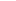 